Pneus pour camionnettes Nokian cLine – pour parcourir plus de kilomètres, en toute sécurité et en gardant une excellente stabilitéNokian cLine Cargo pour les charges les plus lourdes et Nokian cLine Van pour les charges plus légères. Le fabricant de pneus finlandais renouvelle sa gamme de pneus été pour les camionnettes et fourgonnettes.Le nouveau pneu été pour camionnette Nokian cLine offre une excellente stabilité, une longue durée de vie et une sécurité élevée pour les chauffeurs professionnels qui sont mis à rude épreuve sur les routes françaises. La nouvelle gamme du fabricant de pneus finlandais Nokian Tyres est destinée aux camionnettes, fourgonnettes et mini-bus modernes. Le pneu été Nokian cLine Cargo robuste et imposant pour les véhicules lourds comme les camions utilitaires supporte même les charges les plus élevées avec légèreté. Sa bande de roulement non directionnelle et sa structure s’apparentent à celle d’un pneu pour poids-lourd. Le Nokian cLine Van transporte des charges moins lourdes et des personnes en toute sécurité.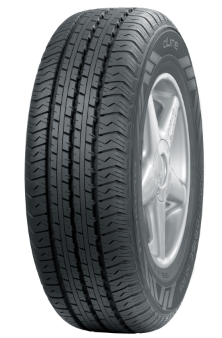 Supports triangulaires (Triangular Supports) : résistance pour les utilisations exigeantesLes supports triangulaires (Triangular Supports) renforcent considérablement la rigidité latérale au niveau de l’épaulement. C’est en particulier important pour le transport de charges lourdes. Le pneu s’use ainsi moins vite et conserve plus longtemps sa forme parfaite. Le pneu est bien stable grâce à cet épaulement robuste et un angle latéral élevé.Confort de conduite et des réactions précises aux changements de direction Grâce au profil asymétrique de la bande de roulement, le Nokian cLine Van conçu pour les charges plus légères et le transport de personnes procure une sensation de conduite agréable et réagit bien aux changements de direction. La rainure centrale possède un support ondulé (Wave Support) qui augmente la rigidité latérale du pneu. Celui-ci garde donc sa forme et reste résistant à l’usure ce qui réduit le risque d’aquaplaning au cours des pluies d’été. La répartition optimisée des blocs et la structure taillée sur mesure réduisent les bruits intérieurs et extérieurs.Le mélange de gomme spéciale clinch (special clinch rubber compound) renforce encore la sécurité du Nokian cLine confortable et résistant. Le pneu pour minibus offre une longue durée de vie et une excellente adhérence sur chaussée mouillée, il apporte en particulier une tenue de route supplémentaire importante sur route mouillée.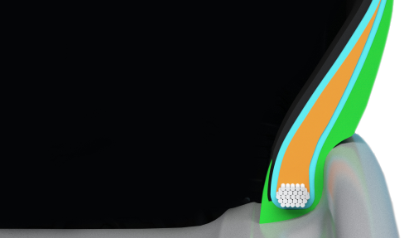 Dans la zone du bourrelet, le nouveau mélange de gomme appuie contre le bord de la jante et évite ainsi que le pneu s’use lorsqu’il est fortement sollicité. Le mélange de gomme innovant augmente la durée de vie et facilite le remontage des pneus. Les vibrations amorties dans le corps du pneu empêchent que les ondes ne se propagent au pneu et au véhicule, ce qui permet de réduire efficacement les bruits à l’intérieur de l’habitacle.Sécurité élémentaire : témoin d’usure, avertisseur d’aquaplaning et champ d'informationsLe témoin d’usure de Nokian Tyres se trouve sur la nervure centrale et affiche la profondeur de profilé sous forme de nombres de 8 à 3 en millimètres. Les chiffres s’estompent l'un après l'autre, au fur et à mesure de l’usure du pneu. L'avertisseur d'aquaplaning met en garde contre le risque d'aquaplaning avec son symbole de goutte. Lorsque le profilé restant atteint moins de quatre millimètres, l’avertisseur disparaît, indiquant ainsi un risque accru. Aucun autre fabricant de pneus ne propose ces innovations.Il est particulièrement important de rouler avec des pneus correctement gonflés pour les chauffeurs professionnels et en cas de forte sollicitation. Avoir des pneus gonflés à la bonne pression améliore le confort de conduite, garantit une bonne résistance aux déchirures du pneu et réduit la consommation de carburant. L’indicateur de pression et de la position de montage dans le champ d’informations situé sur le côté du pneu augmente la sécurité. La bonne pression et la position du pneu lors du changement de pneus peuvent y être enregistrées.Le Nokian cLine sera disponible en magasin en 23 tailles différentes, de 14 à 17 pouces, à partir du printemps 2015.Nokian cLine – Fonctionnalité sur la routeRésistant à l’usure et durableStable et agréable, même en cas de chargement lourdExcellente adhérence sur chaussée mouillée et excellente maniabilitéRédaction : Dr. Falk KöhlerTéléchargements de photos Nokian cLine :www.nokiantyres.com/clineEn savoir plus sur le sujet :Nokian Tyres – the world's northernmost tyre manufacturer and the inventor of the winter tyre www.nokiantyres.com/company/about-us/history/Nokian Tyres, grand spécialiste mondial des pneus hiver, vainqueur de nombreux tests, inventeur du pneu hiver, détenteur de records mondiaux et constructeur à la pointe de l’innovationGrand spécialiste mondial des pneus hiver, vainqueur de nombreux tests et inventeur du pneu hiver, Nokian Tyres vend les pneus les plus sûrs pour les conditions nordiques. Voilà 80 ans déjà que les pneus finlandais Nokian, véritables concentrés d’innovation, donnent la preuve de leur qualité sur chaussée enneigée, verglacée, dans les climats rudes et dans des situations de conduite difficiles. Un nouveau record du monde inscrit dans le Guinness a été établi par des pneus hiver Nokian de série avec 335,713 km/h en vitesse de pointe sur le verglas en voiture, faisant d’eux les plus rapides. A la pointe de l’innovation, Nokian Tyres a été le premier au monde à présenter le premier pneu hiver non clouté avec des clous qui sortent à point nommé pour permettre une meilleure adhérence du pneu. Le fabricant de pneus a aussi commercialisé le pneu hiver le plus économe en énergie du monde, porteur de l’étiquette énergétique A.De plus, la marque haut de gamme Nokian Tyres fabrique des pneus spécifiquement conçus pour le climat français et la vitesse élevée sur les autoroutes françaises. Les pneus Nokian offrent une grande sécurité, ils permettent de faire des économies de carburant et ils sont écologiques. En Scandinavie et en Russie, l’entreprise est le numéro 1 en matière de notoriété et d’appréciation de la marque et elle jouit d’une excellente réputation.Vainqueurs de nombreux tests, les pneus hiver Nokian WR ont remporté bien d’autres distinctionsLes pneus hiver Nokian WR, optimisés pour répondre aux exigences françaises, ont remporté de multiples tests et obtenu de nombreuses autres distinctions. Le pneu hiver Nokian WR D3 a remporté le test de pneus hiver 2014 réalisé par la revue allemande « Auto Bild » qui lui décerne la meilleure note « exemplaire ». Grâce à sa très bonne tenue de route et à ses courtes distances de freinage, il a obtenu une très bonne note sur chaussée enneigée. Les pneus hiver Nokian ont également remporté les tests 2014 de l’Auto Club Europa (ACE), de la GTÜ, de l’ARBÖ, de « Auto Bild allrad », « OFF ROAD » et « SUV MAGAZIN ». Les pneus finlandais ont également obtenu les meilleures notes « exemplaire » et « vivement recommandé » à l’issue de ces tests.Nokian Tyres présente aujourd’hui le premier pneu hiver du monde pour véhicules légers qui possède la meilleure adhérence sur chaussée mouillée et arbore l’étiquette énergétique européenne A. Le nouveau pneu hiver Nokian WR D4, champion de l’adhérence, propose des innovations uniques. Le caméléon aux multiples facettes pour les routes hivernales est tout aussi sûr sur routes mouillées qu’enneigées. Le Nokian WR D4, maître incontesté de l’hiver du pionnier de la technologie des pneus hiver, adhère bien sur les chaussées mouillées, enneigées ou couvertes de neige fondue. Selon les résultats des tests de l’inventeur du pneu hiver, il possède la distance de freinage la plus courte dans le climat hivernal français changeant.Les pneus Nokian ont remporté plus de 40 tests de pneus hiver réalisés cet hiver par des revues automobiles, confirmant ainsi la bonne image de la marque haut de gamme scandinave.Les pneus été Nokian sortent plusieurs fois vainqueurs du test des pneus été 2015 de l’ADAC et de la Stiftung Warentest ainsi que dans « OFF ROAD » et d’autres testsLes pneus été de Nokian sont plusieurs fois vainqueurs de tests, ils offrent une grande sécurité et permettent de réduire la consommation de carburant. Le Nokian Line remporte le test des pneus été 2015 de l’automobile club allemand ADAC ainsi que de l’association allemande de défense des consommateurs Stiftung Warentest et obtient la meilleure note « bon » et est donc vivement recommandé. Le pneu Nokian Line SUV est déclaré vainqueur des tests pneus été SUV 2015 par « Auto Bild allrad » avec la meilleure note « exemplaire ». Le Nokian zLine SUV sort vainqueur du test du magazine allemand « OFF ROAD » avec la meilleure note « vivement recommandé ».Le Nokian Line a déjà obtenu la meilleure note « bon » lors du test des pneus été 2014 de l’ADAC et de la Stiftung Warentest et se classait en haut de tableau avec la mention « vivement recommandé ». Le Nokian Z SUV sort vainqueur du grand test de pneus été SUV 2014 du magazine allemand « OFF ROAD » avec la meilleure note « VIVEMENT RECOMMANDÉ », tout comme dans « SUV MAGAZIN ».Plus de sécurité grâce aux innovations : indicateur Nokian de sécurité hivernale avec le flocon de neige et indicateur Nokian de sécurité de conduite avec l’avertissement d’aquaplaningL’indicateur de sécurité hivernale représenté par un flocon de neige dans le pneu hiver Nokian WR augmente la sécurité en hiver. Il indique la profondeur des rainures sous forme de chiffres de 8 à 4 en millimètres. Les chiffres disparaissent l’un après l’autre au fur et à mesure que le pneu s’use et que la profondeur de ses rainures diminue. Le flocon de neige reste visible jusqu’à une rainure de 4 millimètres. Lorsqu’on ne le voit plus, il faut changer ses pneus hiver pour conserver une sécurité suffisante. Les rainures doivent avoir au moins 4 millimètres de profondeur afin d’offrir une tenue de route suffisante sur la neige et d’éviter l’aquaplaning dû à la neige fondue et l’aquaplaning, sur les pneus hiver et été.L’indicateur de sécurité de conduite avec avertissement d’aquaplaning de Nokian Tyres dans les pneus été indique au conducteur la profondeur des rainures simplement sous forme de chiffres de 8 à 3. Un avertisseur d’aquaplaning intégré met en garde contre le risque d’aquaplaning avec son symbole de goutte. Lorsque le profilé restant n’atteint plus que quatre millimètres, la goutte disparaît, indiquant ainsi un risque accru. Aucun autre fabricant de pneus ne propose ces innovations.En 2014, Nokian Tyres a réalisé un chiffre d’affaires de 1 389 millions d’eurosEmployant plus de 4 000 personnes, Nokian Tyres a réalisé, en 2014, un chiffre d’affaires de 1 389 millions d’euros. Nokian Tyres agit en Europe centrale à l’aide de sociétés de distribution propres au Groupe dans dix pays. La chaîne d’entretien automobile et de vente de pneus Vianor, qui compte plus de 1 200 points de vente et de service dans 27 pays, appartient également à Nokian.www.nokiantyres.frService d’entretien automobile et de vente de pneus Vianor de Nokian Tyres :http://vianor.frContact presse :Dr. Falk Köhler PRDr. Falk KöhlerTél. +49 (0) 40 54 73 12 12Fax +49 (0) 40 54 73 12 22 E-mail Dr.Falk.Koehler@Dr-Falk-Koehler.dewww.Dr-Falk-Koehler.deÖdenweg 5922397 HambourgAllemagneInformations complémentaires :www.twitter.com/NokianTyresComwww.youtube.com/NokianTyresComwww.facebook.com/nokiantyreswww.linkedin.com/company/nokian-tyres-plcBlog des automobilistes :http://hakkapedia.us/blog/enBlog des experts Nokian Tyres :http://nordictyreblog.com/Nokian Tyres FranceSales Manager France Michel Poirier, tél. +33 659 758 169E-mail michel.poirier@nokiantyres.comwww.nokiantyres.frNokian Tyres EuropeNokian Tyres s.r.o Business Director Central Europe Dieter Köppner, tél. +420 222 507 761E-mail dieter.koppner@nokiantyres.comTechnical Customer Service Manager CE Sven Dittmann (ingénieur diplômé), tél. +49 8143 / 444 850E-mail sven.dittmann@nokiantyres.comMarketing Manager Lukáš Líbal, tél. +420 222 507 759E-Mail lukas.libal@nokiantyres.comwww.nokiantyres.frSiège social de Nokian Tyres en Finlande Nokian Tyres plcPirkkalaistie 7P.O.Box 2037101 NokiaFinlandeDevelopment Manager Juha Pirhonen, Tel. +358 10 401 7708E-Mail juha.pirhonen@nokiantyres.comTechnical Customer Service Manager Matti Morri, Tel. +358 10 401 7621E-Mail matti.morri@nokiantyres.comProduct Manager Central Europe Stéphane Clepkens, Tel. +358 50 462 7536E-Mail stephane.clepkens@nokiantyres.comwww.nokiantyres.fr